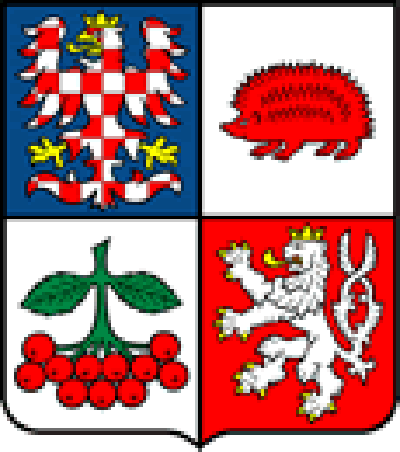 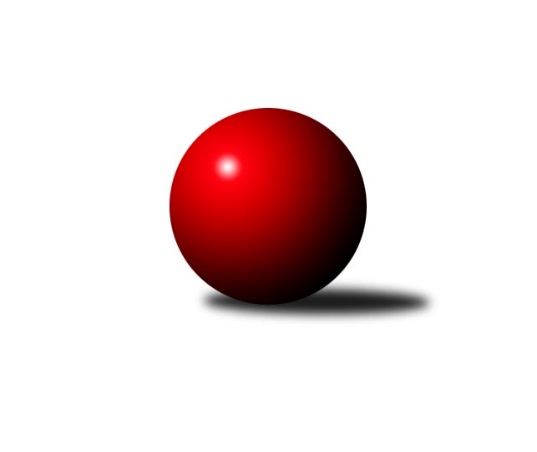 Č.5Ročník 2019/2020	13.10.2019Nejlepšího výkonu v tomto kole: 1721 dosáhlo družstvo: -- volný los --Krajská soutěž Vysočiny A 2019/2020Výsledky 5. kolaSouhrnný přehled výsledků:TJ Slovan Kamenice nad Lipou D	- TJ Sokol Cetoraz B	1:5	1561:1613	2.0:6.0	11.10.TJ Spartak Pelhřimov C	- TJ Slovan Kamenice nad Lipou C		dohrávka		24.10.Tabulka družstev:	1.	KK Slavoj Žirovnice C	4	3	0	1	15.0 : 9.0 	17.5 : 14.5 	 1602	6	2.	TJ Spartak Pelhřimov C	2	2	0	0	11.0 : 1.0 	10.5 : 5.5 	 1624	4	3.	TJ Slovan Kamenice nad Lipou C	3	2	0	1	10.5 : 7.5 	14.0 : 10.0 	 1549	4	4.	TJ Sokol Cetoraz B	3	1	0	2	7.0 : 11.0 	11.5 : 12.5 	 1539	2	5.	TJ Spartak Pelhřimov E	2	0	0	2	2.5 : 9.5 	6.0 : 10.0 	 1591	0	6.	TJ Slovan Kamenice nad Lipou D	2	0	0	2	2.0 : 10.0 	4.5 : 11.5 	 1519	0Podrobné výsledky kola:	 TJ Slovan Kamenice nad Lipou D	1561	1:5	1613	TJ Sokol Cetoraz B	Jiří Rychtařík	 	 240 	 213 		453 	 1:1 	 399 	 	182 	 217		Václav Brávek	Jiří Buzek	 	 182 	 168 		350 	 0:2 	 392 	 	212 	 180		Jan Novotný	Iva Holasová	 	 173 	 187 		360 	 0:2 	 420 	 	216 	 204		Martin Zich	David Fára	 	 192 	 206 		398 	 1:1 	 402 	 	201 	 201		Jan Pošustarozhodčí: David FáraNejlepší výkon utkání: 453 - Jiří RychtaříkPořadí jednotlivců:	jméno hráče	družstvo	celkem	plné	dorážka	chyby	poměr kuž.	Maximum	1.	David Schober  ml.	TJ Slovan Kamenice nad Lipou C	444.00	283.8	160.3	5.3	2/3	(461)	2.	Milan Kalivoda 	-- volný los --	439.50	307.8	131.8	4.5	1/1	(449)	3.	Stanislav Kropáček 	TJ Spartak Pelhřimov C	426.50	293.3	133.3	5.3	2/2	(454)	4.	Vítězslav Kovář 	-- volný los --	423.60	292.2	131.4	6.8	1/1	(439)	5.	Stanislav Šafránek 	KK Slavoj Žirovnice C	417.33	293.2	124.2	6.7	3/3	(431)	6.	Jan Pošusta 	TJ Sokol Cetoraz B	416.50	302.0	114.5	12.0	2/3	(431)	7.	Jan Vintr 	-- volný los --	415.00	284.0	131.0	5.0	1/1	(415)	8.	Jiří Rychtařík 	TJ Slovan Kamenice nad Lipou D	411.33	282.3	129.0	7.3	3/3	(453)	9.	Pavel Vazač 	TJ Spartak Pelhřimov E	410.50	302.0	108.5	15.0	2/2	(451)	10.	Zdeňka Vytisková 	TJ Spartak Pelhřimov C	409.75	292.5	117.3	7.8	2/2	(430)	11.	Ludmila Landkamerová 	-- volný los --	405.50	291.3	114.3	9.0	1/1	(417)	12.	Jaroslav Vácha 	-- volný los --	403.80	286.2	117.6	9.8	1/1	(423)	13.	Igor Vrubel 	TJ Spartak Pelhřimov C	403.25	283.0	120.3	8.8	2/2	(427)	14.	Alena Izsofová 	KK Slavoj Žirovnice C	397.00	280.5	116.5	10.8	3/3	(420)	15.	Josefína Vytisková 	TJ Spartak Pelhřimov C	396.00	272.0	124.0	7.8	2/2	(420)	16.	David Schober  st.	TJ Slovan Kamenice nad Lipou C	395.67	285.0	110.7	12.7	3/3	(425)	17.	František Housa 	KK Slavoj Žirovnice C	395.00	294.3	100.7	12.0	3/3	(415)	18.	Martin Zich 	TJ Sokol Cetoraz B	389.83	274.5	115.3	10.3	3/3	(420)	19.	Luboš Novotný 	TJ Sokol Cetoraz B	389.50	257.5	132.0	9.0	2/3	(425)	20.	Pavel Rysl 	TJ Spartak Pelhřimov E	389.50	285.0	104.5	10.0	2/2	(430)	21.	Petr Kejval 	KK Slavoj Žirovnice C	389.00	277.3	111.7	9.0	3/3	(417)	22.	Jiří Poduška 	TJ Spartak Pelhřimov E	388.00	274.0	114.0	12.0	2/2	(448)	23.	Václav Brávek 	TJ Sokol Cetoraz B	386.25	277.5	108.8	11.8	2/3	(399)	24.	Petra Schoberová 	TJ Slovan Kamenice nad Lipou C	385.17	274.8	110.3	9.8	3/3	(402)	25.	David Fára 	TJ Slovan Kamenice nad Lipou D	380.33	273.7	106.7	14.7	3/3	(398)	26.	Kateřina Kucírková 	TJ Spartak Pelhřimov E	380.00	268.0	112.0	11.5	2/2	(408)	27.	Pavel Vodička 	TJ Slovan Kamenice nad Lipou C	377.33	267.2	110.2	12.2	3/3	(424)	28.	Jan Novotný 	TJ Sokol Cetoraz B	372.25	261.0	111.3	11.0	2/3	(392)	29.	Jiří Buzek 	TJ Slovan Kamenice nad Lipou D	331.00	248.0	83.0	18.7	3/3	(350)		Jiří Rozkošný 	TJ Spartak Pelhřimov E	423.00	294.0	129.0	7.0	1/2	(423)		Otakar Rataj 	KK Slavoj Žirovnice C	413.50	289.5	124.0	8.0	1/3	(427)		Ondřej Votápek 	TJ Slovan Kamenice nad Lipou D	393.00	278.0	115.0	9.0	1/3	(393)		Filip Tejrovský 	TJ Sokol Cetoraz B	385.00	270.0	115.0	7.0	1/3	(385)		Irena Machyánová 	TJ Spartak Pelhřimov E	385.00	279.0	106.0	14.0	1/2	(385)		Jitka Mrázková 	TJ Slovan Kamenice nad Lipou D	378.00	276.0	102.0	13.0	1/3	(378)		Michal Chvála 	TJ Slovan Kamenice nad Lipou C	376.00	270.0	106.0	16.0	1/3	(376)		Andrea Dvořáková 	TJ Spartak Pelhřimov E	370.00	274.0	96.0	15.0	1/2	(370)		Iva Holasová 	TJ Slovan Kamenice nad Lipou D	360.00	271.0	89.0	22.0	1/3	(360)		Aleš Schober 	TJ Slovan Kamenice nad Lipou C	339.00	262.0	77.0	13.0	1/3	(339)Sportovně technické informace:Starty náhradníků:registrační číslo	jméno a příjmení 	datum startu 	družstvo	číslo startu
Hráči dopsaní na soupisku:registrační číslo	jméno a příjmení 	datum startu 	družstvo	Program dalšího kola:6. kolo17.10.2019	čt	19:00	TJ Spartak Pelhřimov C - TJ Slovan Kamenice nad Lipou D				-- volný los -- - KK Slavoj Žirovnice C				TJ Slovan Kamenice nad Lipou C - -- volný los --	Nejlepší šestka kola - absolutněNejlepší šestka kola - absolutněNejlepší šestka kola - absolutněNejlepší šestka kola - absolutněNejlepší šestka kola - dle průměru kuželenNejlepší šestka kola - dle průměru kuželenNejlepší šestka kola - dle průměru kuželenNejlepší šestka kola - dle průměru kuželenNejlepší šestka kola - dle průměru kuželenPočetJménoNázev týmuVýkonPočetJménoNázev týmuPrůměr (%)Výkon1xJiří RychtaříkKamenice D4533xStanislav KropáčekPelhřimov C112.314533xStanislav KropáčekPelhřimov C4531xPavel VazačPelhřimov E111.814511xPavel VazačPelhřimov E4514xMilan Kalivoda---111.324494xMilan Kalivoda---4491xJiří RychtaříkKamenice D111.34531xJosefína VytiskováPelhřimov C4451xJosefína VytiskováPelhřimov C110.334454xVítězslav Kovář---4344xVítězslav Kovář---107.6434